Другий міжнародний Інтернет-марафон 
«Досвід успішних реформ естонської й фінської освіти для України. Європейський контекст» *Реєстрація  — https://goo.gl/vfvwYZ День 1-й, 12 грудня 2017 рокуДень 2-й, 13 грудня 2017 рокуДень 3-й, 14 грудня 2017 рокуВторой международный Интернет-марафон 
«Опыт успешных реформ Эстонского и Финского образования для Украины. Европейский контекст» *Регистрация  — https://goo.gl/vfvwYZ День 1-й, 12 декабря 2017 годаДень 2-й, 13 декабря 2017 годаДень 3-й, 14 декабря 2017 годаSecond International Internet-Marathon 
«Experience of successful reforms of Estonian and Finnish education for Ukraine. European context» *Registration — https://goo.gl/vfvwYZ Day 1, December 12, 2017Day 2, December 13, 2017Day 3, December 14, 2017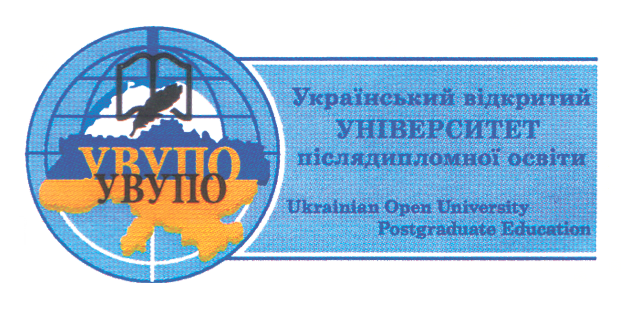 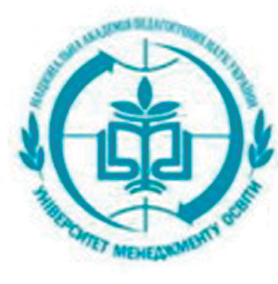 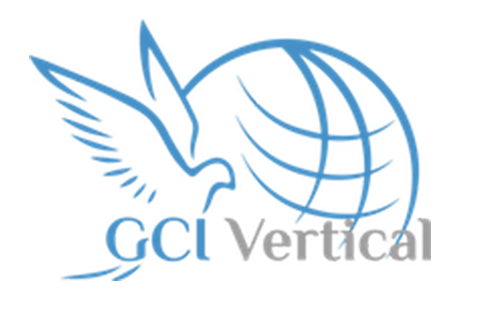 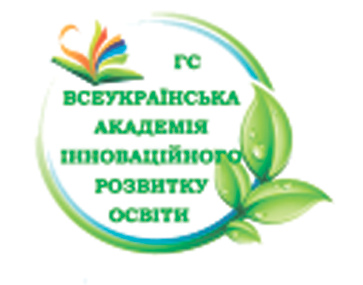 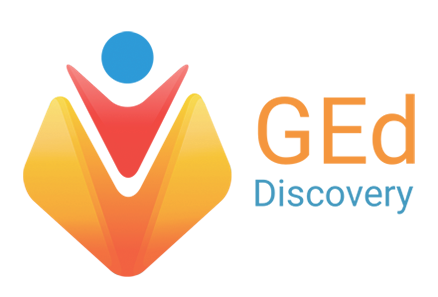 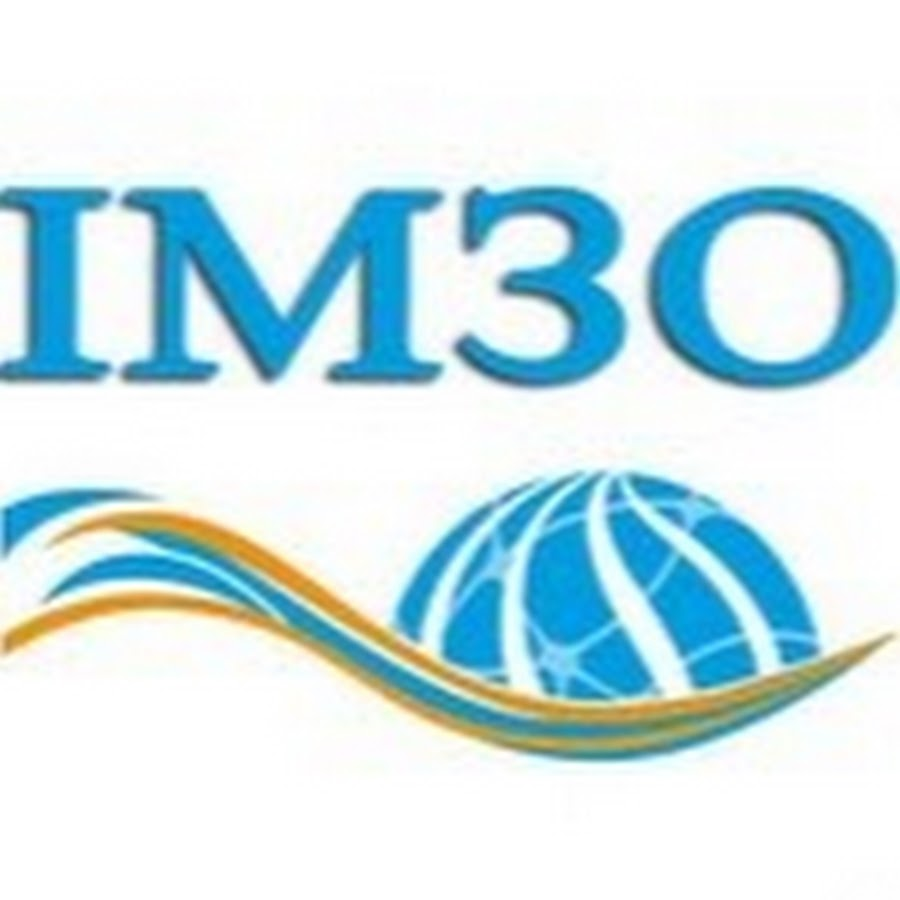 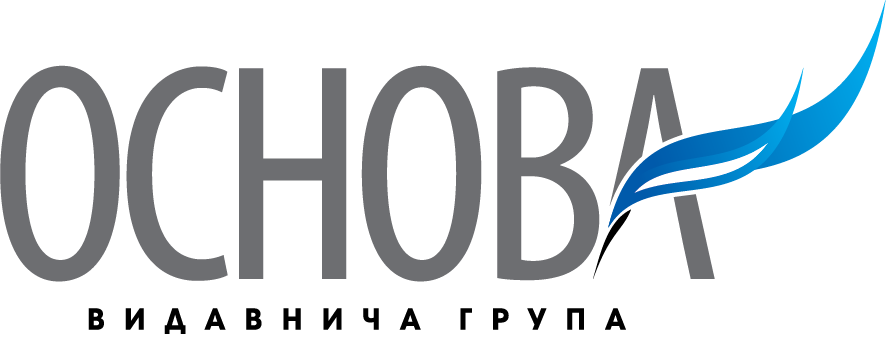 УкраїнськаРусскийEnglish№ЧасТемаСпікер115.00–15.45Успіх фінської освіти.  Як допомогти учню стати успішнимКатрі Анттіла, генеральний директор, Школа Східної Фінляндії Наталья Пелтонен, помічник учителя, Школа Східної Фінляндії215.00–15.45STEM и STEAM - проекти в школі.Людмила Рождественська, образовательный технолог Таллиннской Кесклиннаской русской гимназии, сертифицированный учитель Google, блогер, автор Освітньої Галактики Intel, тренер з навчання вчителів, ЕстоніяТетяна Мирошниченко, учитель хімії Талліннської Кескліннаской російської гімназіїДарія Повалихіна, учитель біології Талліннської Кескліннаской російської гімназії317.30–18.15Реалізація програми занурення в школі Естонії. Навчання  національних меншин.Ізабелла Рійтсаар, директор Таллінської гімназії Пає, Естонія418.15–19.00Як надихнути школярів на успішну карьеру та покращити навчання в школі.Наталія Преснєцова, завідувач програми занурення, Таллінська гімназія Пає, Естонія№ЧасТемаСпікер515.00–15.45Як вчити та будувати стосунки з учнями, або Для чого не потрібні гроші.Надія Климишина, головний редактор методичних журналів, менеджер англомовних програм Magic Camp 616.00–16.45Освітні роботи - навчання із захопленням. Дмитро Міщенко, консультант державної установи HITSA, учитель інформатики, освітній технолог, андрагог, Естонія717.00–17.45Створення середовища для навчання навичок ХХІ століття - Хакатони в освіті.Вім Барендрет, член ДООН – агенції бережливої розробики інновацій. Консультант, фасилітатор, тренер; драйвер інновацій із впливом; спеціаліст та консультант Міжнародних Хакатонів та освітніх подій; власник компанії TMI & TACK Netherlands, Нідерланди818.00–18.45Школа-щастя - дослідження та реальність.Ене-Сільвія Сарв, експерт із розробки курикулумів та освітніх реформ у Східній Європі, Естонія№ЧасТемаСпікер915.00–15.45Виклики сучасної освіти в сучасному суспільстві. Ірене Кяосаар, керівник Фонду інтеграції, натхненник  програми мовного занурення, лідер у процесі переходу на вивчення естонських мов, один з творців та розробників моделі мультикультурних шкіл, Естонія1014.00–14.45Оновлена Е-школа (eKool) - допомога у викладанні та навчанні. Дмитро Міщенко, консультант державної установи HITSA, учитель інформатики, освітній технолог, андрагог, Естонія1117.00–17.45Як вчителю перевернути клас. Інструменти для вчителя. Марина Курвітс, докторант Інституту цифрових технологій Талліннського університету, керівник студії педагогічного дизайну Kurvits Studio, консалтингові послуги освітнім установам, одна з найпопулярніших освітніх блогерів у російськомовному інтернет-просторіЮрі Курвітс, керівник з розвитку навчальних програм підготовки вчителів Центру інновацій в освіті Талліннського університету, керівник навчальної програми з підготовки вчителів, які викладають два або три навчальних предмета, лектор дидактики, математики Талліннського університету, лектор математичного аналізу Талліннського технічного університету, тренер і ментор1218.00–18.45Освітній потенціал .... рекомендації для майстерні. Ене-Сільвія Сарв, експерт із розробки курикулумів та освітніх реформ у Східній Європі, Естонія№ВремяТемаСпикер115.00–15.45Успех финского образования.  Как помочь ученику стать успешнымКатри Анттила, генеральный директор, Школа Восточной ФинляндииНаталья Пелтонен, помощник учителя, Школа Восточной Финляндии215.00–15.45STEM и STEAM - проекты в школе.Людмила Рождественская, образовательный технолог Таллиннской Кесклиннаской русской гимназии, сертифицированный учитель Google, блогер, автор Образовательной Галактики Intel, тренер по обучению учителей, ЭстонияТатьяна Мирошниченко, учитель химии Таллиннской Кесклиннаской русской гимназииДарья Повалихина, учитель биологии Таллиннской Кесклиннаской русской гимназии317.30–18.15Реализация программы погружения в школе Эстонии. Обучение национальных меньшинств.Изабелла Рийтсаар, директор Таллинской гимназии Паэ, Эстония418.15–19.00Как вдохновить школьников на успешную карьеру и лучше учиться в школе.Наталия Преснєцова, заведующая программы погружения, Таллинская гимназия Паэ, Эстония№ВремяТемаСпикер515.00–15.45Как учить и строить отношения с учениками, или Для чего не нужны деньги.Надежда Климишина, главный редактор методических журналов, менеджер англоязычных программ Magic Camp616.00–16.45Образовательные рОботи - обучение с увлечением. Дмитрий Мищенко, консультант государственного учреждения HITSA, учитель информатики, образовательный технолог, андрагог, Эстония717.00–17.45Создание среды для обучения навыков XXI века - Хакатон в образовании.Вим Барендрет, член ДООН - агентства бережливой розробикы инноваций. Консультант фасилитатор, тренер; драйвер инноваций с влиянием; специалист и консультант международных Хакатон и образовательных событий; владелец компании TMI & TACK Netherlands, Нидерланды818.00–18.45Школа-счастье - исследования и реальность.Эне-Сильвия Сарв, эксперт по разработке курикулум и образовательных реформ в Восточной Европе, Эстония№ВремяТемаСпикер915.00–15.45Вызовы современного образования в современном обществе. Ирене Кяосаар, руководитель Фонда интеграции, вдохновитель программы языкового погружения, лидер в процессе перехода на изучение эстонских языков, один из создателей и разработчиков модели мультикультурных школ, Эстония1014.00–14.45Обновленная Е-школа (eKool) - помощь в преподавании и обучении. Дмитрий Мищенко, консультант государственного учреждения HITSA, учитель информатики, образовательный технолог, андрагог, Эстония1117.00–17.45Как учителю перевернуть класс. Инструменты для учителя. Марина Курвитс, докторант Института цифровых технологий Таллиннского университета, руководитель студии педагогического дизайна Kurvits Studio, консалтинговые услуги образовательным учреждениям, одна из самых популярных образовательных блоггеров в русскоязычном интернет-пространствеЮри Курвитс, руководитель по развитию учебных программ подготовки учителей Центра инноваций в образовании Таллиннского университета, руководитель учебной программы по подготовке учителей, которые преподают два или три учебных предмета, лектор дидактики, математики Таллиннского университета, лектор математического анализа Таллиннского технического университета, тренер и ментор1218.00–18.45Образовательный потенциал .... рекомендации для мастерской. Эне-Сильвия Сарв, эксперт по разработке курикулум и образовательных реформ в Восточной Европе, Эстония№TimeTopicSpeaker115.00–15.45The success of Finnish education. How to help a student to become successful.Katri Anttila, general director, School of Eastern FinlandNatalya Peltonen, teacher assistant, School of Eastern Finland215.00–15.45STEM and STEAM - projects at school.Ljudmilla Rozhdestvenskaya, educational technologist of the Tallinn Kesklinna Russian grammar school, certified teacher Google, blogger, author of Educational Galaxy Intel, teacher training teacher, EstoniaTatiana Miroshnichenko, Teacher of Chemistry of the Tallinn Kesklinna Russian GymnasiumDaria Povalikhina, a biology teacher at the Tallinn Kesklinna Russian Gymnasium317.30–18.15Realization of programs is a hindrance in schools in Estonia. Learning of national minorities.Izabella Riitsaar, Director of the Tallinn School of Pae, Estonia418.15–19.00How to inspire students to succeed and improve their schooling.Natalia Presnetsova, Head of Dive Program, Tallin High School Pai, Estonia№TimeTopicSpeaker515.00–15.45How to teach and build relationships with students, orWhat no money needed for.Nadiya Klymyshyna, Chief Editor methodical magazines, programs manager of English Magic Camp616.00–16.45Educational robot - learning with engagment. Dmitry Mishchenko, HITSA Government Consultant, Informatics Teacher, Educational Technologist, Andragog, Estonia717.00–17.45Creating an environment for learning skills XXI century - Hackathon in education.Wim Barendregt, a member of DOON - the agency of lean development of innovations. Consultant, facilitator, coach; innovation driver with impact; Specialist and Consultant of the International Hackathons and Educational Events; the owner of TMI & TACK Netherlands, Netherlands818.00–18.45School of Happiness - Research and Reality.Ene-Sylvia Sarv, Expert on Curriculum Development and Educational Reform in Eastern Europe, Estonia№TimeTopicSpeaker915.00–15.45Challenges of modern education in modern society.Irene Kaosaar, Chief of the Integration Foundation, the speaker of the language immersion program, the leader in the process of transition to the study of Estonian languages, one of the founders and developers of the model of multicultural schools, Estonia1014.00–14.45Updated E-School (eKool) - help in teaching and learning. Dmytro Mischenko, HITSA Government Consultant, Informatics Teacher, Educational Technologist, Andragog, Estonia1117.00–17.45How a teacher can flipped the class. Teacher Tools. Marina Curvits, doctoral student at the Institute of Digital Technologies of Tallinn University, head of the curriculum design studio Kurvits Studio, consulting services for educational institutions, one of the most popular educational bloggers in the Russian-language Internet space.Juri Curvits, director of curriculum development teacher training at the Center for Innovation in Education at Tallinn University, Head Training Program for teachers who teach two or three academic subjects, lecturer in didactics, maths of Tallinn University, lecturer in mathematical analysis at Tallinn University of Technology, trainer and mentor1218.00–18.45Educational potential .... recommendations for the workshop. Ene-Sylvia Sarv, Expert on Curriculum Development and Educational Reform in Eastern Europe, Estonia